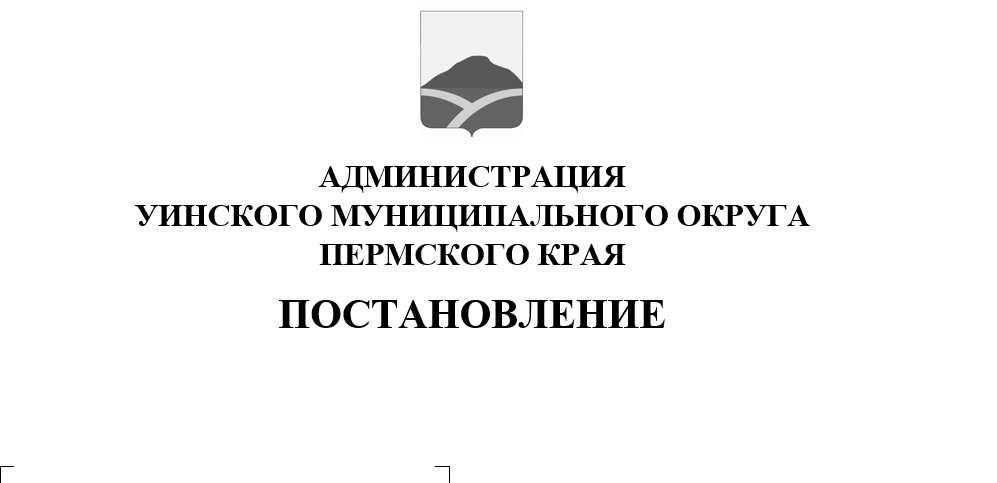 24.11.2021    № 259-01-03-375В соответствии со статьей 179 Бюджетного кодекса Российской Федерации, постановлениями администрации Уинского муниципального округа от 05.08.2020 № 259-01-03-346 «Об утверждении порядка разработки, реализации и оценки эффективности муниципальных программ Уинского муниципального округа», от 25.08.2021 № 259-01-03-253 «Об утверждении Перечня муниципальных программ Уинского муниципального округа Пермского края».ПОСТАНОВЛЯЕТ:1. Внести  в муниципальную программу «Развитие системы образования в Уинском муниципальном округе Пермского края»  на 2022-2024 годы», утвержденную постановлением Уинского муниципального округа  Пермского края от 12.11.2021 № 259-01-03-355 следующие изменения:1.1. Паспорт муниципальной программы  изложить в новой редакции согласно приложению 1 к настоящему постановлению. 1.2. Подпрограмму «Развитие системы начального, основного, среднего общего образования» изложить в новой редакции согласно приложению 2 к настоящему постановлению.1.3. Приложение «Финансовое обеспечение реализации муниципальной программы «Развитие системы образования в Уинском муниципальном округе Пермского края на 2022 – 2024 годы» за счет всех источников финансирования» изложить в новой редакции согласно приложению 3.1.4 Приложение «Финансовое обеспечение реализации муниципальной программы «Развитие системы образования в Уинском муниципальном округе Пермского края на 2022 – 2024 годы» за счет средств бюджета Уинского муниципального округа Пермского края» изложить в новой редакции согласно приложению 4.1.5. Приложение «Финансовое обеспечение реализации муниципальной программы "Развитие системы образования в Уинском муниципальном округе Пермского края на 2022 – 2024 годы» за счет краевого бюджета» изложить  в новой редакции согласно приложению 5.1.6. Приложение  «План мероприятий по реализации муниципальной программы" Развитие системы образования в Уинском муниципальном округе Пермского края на 2022 – 2024 года " на очередной финансовый год и плановый период» изложить в новой редакции согласно приложению 6.2. Настоящее постановление вступает в силу с момента подписания и применяется к правоотношениям при исполнении бюджета Уинского муниципального округа, начиная с бюджета на 2022 год и плановый период 2023 и 2024 годов.3. Настоящее постановление подлежит размещению на официальном сайте администрации Уинского муниципального округа (http://uinsk.ru).4. Контроль над исполнением настоящего постановления возложить на начальника Управления образования администрации Уинского муниципального округа Копытову Н.Н.Глава муниципального округа-глава администрации Уинского муниципального округа                                                  А.Н. ЗелёнкинПриложение 1  к постановлению администрацииУинского муниципального округаПермского края От№                     Муниципальная программа «Развитие системы образования в Уинском муниципальном округе Пермского края» на 2022 - 2024 годы (далее – Программа) определяет комплекс целей и задач по обеспечению государственной политики в сфере образования на муниципальном уровне, финансовое обеспечение и механизмы реализации мероприятий, направленных на обеспечение доступности и качества образовательных услуг, показатели их результативности и является ключевым механизмом реализации муниципальной стратегии устойчивого социально-экономического и социокультурного развития Уинского муниципального округа Пермского края в интересах человека, общества и государства.Объектом регулирования Программы являются система образования Уинского муниципального округа Пермского края. В ходе уточнения и детализации целей и задач Программы данный документ подлежит изменению в соответствии с процедурой внесения изменений. ПАСПОРТ ПРОГРАММЫ«Развитие системы образования в Уинском муниципальном округе Пермского края» на 2022-2024 годы.Приложение 2  к постановлению администрацииУинского муниципального округаПермского края от№ Подпрограмма «Развитие системы начального, основного, среднего общего образования»2. Цели, задачи и результаты реализации подпрограммы.	Основным направлением государственной политики в сфере общего образования детей на период реализации подпрограммы является обеспечение равенства доступа к качественному образованию и обновление его содержания и технологий образования (включая процесс социализации) в соответствии с изменившимися потребностями населения и новыми вызовами социального, культурного, экономического развития.	Целью подпрограммы является повышение доступности и качества начального общего, основного общего, среднего общего образования на основе использования технологий индивидуализации и инновационных механизмов обучения, воспитания и социализации.	Для достижения указанной цели необходимо решить следующие задачи: - формирование образовательной сети, обеспечивающей равный доступ населения к качественным услугам начального общего, основного общего, среднего общего образования, включая эффективные механизмы поддержки малокомплектных сельских школ;- развитие вариативных форм получения образования, внедрение механизмов выравнивания шансов детей из семей, находящихся в трудной жизненной ситуации, на получение качественного образования;- повышение доступности образования для детей с ограниченными возможностями здоровья в форме инклюзивного, специального коррекционного образования;- обеспечение модернизации содержания образования и образовательной среды на основе введения новых ФГОС в начальном общем, основном общем, среднем общем образовании;- развитие электронных услуг в образовании как в части организации образовательного процесса на уроках, так и вне учебной деятельности школьников, обеспечение представление качественной информации для всех участников образовательных отношений; - Ремонт здания МБОУ «Уинская СОШ»  средства местного бюджета 707526,28, средства Пермского края 2122578,84- Ремонт здания МБОУ «Аспинская СОШ»  средства местного бюджета 333400,78, средства Пермского края 1000202,35- Ремонт здания  МКОУ «Чайкинская ООШ»  средства местного бюджета 458099,31, средства Пермского края 1374297,92Ремонт здания МБОУ «Судинская СОШ»  средства местного бюджета 343162,46, средства Пермского края 1029487,393. Планируемые конечные результаты реализации подпрограммы.	Предполагается, что в результате реализации подпрограммы будут достигнуты следующие результаты:доля образовательных учреждений (организаций), реализующих образовательные программы общего образования, обеспечивающих условия инклюзивного образования, в общем количестве образовательных учреждений (организаций), реализующих общеобразовательные программы, достигнет 50%;доля выпускников, получивших аттестаты о среднем образовании составит 100% от общего количества выпускников средней школы;охват учащихся общеобразовательных сельских школ Уинского муниципального округа Пермского края услугой «ЭПОС» составит 100%;сохранено отношение среднемесячной заработной платы педагогических работников образовательных учреждений общего образования к средней заработной плате в экономике Уинского муниципального округа Пермского края– 100%;доля учителей, получивших в установленном порядке первую и высшую квалификационные категории и подтверждение соответствия занимаемой должности, в общей численности учителей муниципальных организаций общего образования составит 50%;- Ремонт здания МБОУ «Уинская СОШ»   - Ремонт здания МБОУ «Аспинская СОШ- Ремонт здания  МКОУ «Чайкинская ООШ-Ремонт здания МБОУ «Судинская СОШ4. Сроки и этапы реализации подпрограммы.Подпрограмма рассчитана на 2022-2024 годы без выделения этапов.Реализация подпрограммы осуществляется в соответствии с планом реализации муниципальной программы, приведенном в приложении 6 Программы.5 Обоснование объема финансовых ресурсов, необходимых для реализации подпрограммы.Финансовое обеспечение реализации подпрограммы осуществляется за счет бюджетных ассигнований бюджета Уинского муниципального округа Пермского края, бюджета Пермского края. Распределение бюджетных ассигнований на реализацию подпрограммы утверждается решением Думы Уинского муниципального округа Пермского края о бюджете на очередной финансовый год и плановый период. Приложение 3  к постановлению администрацииУинского муниципального округаПермского края от№ Финансовое обеспечение реализации муниципальной программы«Развитие системы образования в Уинском муниципальном округе Пермского края на 2022 – 2024 годы» за счет всех источников финансирования                                                                                                                                   Приложение  4к постановлению администрацииУинского муниципального округаПермского края от№ Финансовое обеспечение реализации муниципальной программы«Развитие системы образования в Уинском муниципальном округе Пермского края на 2022 – 2024 годы»за счет средств бюджета Уинского муниципального округа Пермского края                                                                                                                                                         Приложение  5к постановлению администрацииУинского муниципального округаПермского края от№ Финансовое обеспечение реализации муниципальной программы"Развитие системы образования в Уинском муниципальном округе Пермского края на 2022 – 2024 годы»за счет краевого бюджета                                                                                                                                   Приложение  6к постановлению администрацииУинского муниципального округаПермского края от№ Планмероприятий по реализации муниципальной программы" Развитие системы образования в Уинском муниципальном округе Пермского края на 2022 – 2024 года "на очередной финансовый год и плановый период1Ответственный исполнитель программыНачальник Управления образования администрации Уинского муниципального округаНачальник Управления образования администрации Уинского муниципального округаНачальник Управления образования администрации Уинского муниципального округаНачальник Управления образования администрации Уинского муниципального округаНачальник Управления образования администрации Уинского муниципального округаСоисполнители программыНачальник Управления образования администрации Уинского муниципального округаНачальник Управления образования администрации Уинского муниципального округаНачальник Управления образования администрации Уинского муниципального округаНачальник Управления образования администрации Уинского муниципального округаНачальник Управления образования администрации Уинского муниципального округаУчастники программыУправление образования администрации Уинского муниципального округаОбразовательные учреждения Уинского муниципального округаМКУ «ЦУ Уинского муниципального округа»Управление образования администрации Уинского муниципального округаОбразовательные учреждения Уинского муниципального округаМКУ «ЦУ Уинского муниципального округа»Управление образования администрации Уинского муниципального округаОбразовательные учреждения Уинского муниципального округаМКУ «ЦУ Уинского муниципального округа»Управление образования администрации Уинского муниципального округаОбразовательные учреждения Уинского муниципального округаМКУ «ЦУ Уинского муниципального округа»Управление образования администрации Уинского муниципального округаОбразовательные учреждения Уинского муниципального округаМКУ «ЦУ Уинского муниципального округа»Подпрограммы программыПодпрограмма 1. Развитие системы дошкольного образования Подпрограмма 2. Развитие системы начального, основного, среднего общего образования Подпрограмма 3. Развитие системы воспитания и дополнительного образования Подпрограмма 4. Организация в каникулярное время отдыха, оздоровления и занятости детейПодпрограмма 5. Развитие физической культуры и спорта в образовательных учрежденияхПодпрограмма 6. Развитие системы управления образованияПодпрограмма 1. Развитие системы дошкольного образования Подпрограмма 2. Развитие системы начального, основного, среднего общего образования Подпрограмма 3. Развитие системы воспитания и дополнительного образования Подпрограмма 4. Организация в каникулярное время отдыха, оздоровления и занятости детейПодпрограмма 5. Развитие физической культуры и спорта в образовательных учрежденияхПодпрограмма 6. Развитие системы управления образованияПодпрограмма 1. Развитие системы дошкольного образования Подпрограмма 2. Развитие системы начального, основного, среднего общего образования Подпрограмма 3. Развитие системы воспитания и дополнительного образования Подпрограмма 4. Организация в каникулярное время отдыха, оздоровления и занятости детейПодпрограмма 5. Развитие физической культуры и спорта в образовательных учрежденияхПодпрограмма 6. Развитие системы управления образованияПодпрограмма 1. Развитие системы дошкольного образования Подпрограмма 2. Развитие системы начального, основного, среднего общего образования Подпрограмма 3. Развитие системы воспитания и дополнительного образования Подпрограмма 4. Организация в каникулярное время отдыха, оздоровления и занятости детейПодпрограмма 5. Развитие физической культуры и спорта в образовательных учрежденияхПодпрограмма 6. Развитие системы управления образованияПодпрограмма 1. Развитие системы дошкольного образования Подпрограмма 2. Развитие системы начального, основного, среднего общего образования Подпрограмма 3. Развитие системы воспитания и дополнительного образования Подпрограмма 4. Организация в каникулярное время отдыха, оздоровления и занятости детейПодпрограмма 5. Развитие физической культуры и спорта в образовательных учрежденияхПодпрограмма 6. Развитие системы управления образованияПрограммно-целевые инструменты программыГосударственная программа Пермского края «Развитие образования и науки»Государственная программа Пермского края «Развитие образования и науки»Государственная программа Пермского края «Развитие образования и науки»Государственная программа Пермского края «Развитие образования и науки»Государственная программа Пермского края «Развитие образования и науки»Цель программыКомплексное и эффективное развитие муниципальной системы образования, обеспечивающее повышение доступности и  качества образования, посредством создания условий для индивидуализации образования и использования инновационных механизмов воспитания и социализации личности, как важного фактора устойчивого социально-экономического и социокультурного развития округа в интересах человека, общества и государства.Комплексное и эффективное развитие муниципальной системы образования, обеспечивающее повышение доступности и  качества образования, посредством создания условий для индивидуализации образования и использования инновационных механизмов воспитания и социализации личности, как важного фактора устойчивого социально-экономического и социокультурного развития округа в интересах человека, общества и государства.Комплексное и эффективное развитие муниципальной системы образования, обеспечивающее повышение доступности и  качества образования, посредством создания условий для индивидуализации образования и использования инновационных механизмов воспитания и социализации личности, как важного фактора устойчивого социально-экономического и социокультурного развития округа в интересах человека, общества и государства.Комплексное и эффективное развитие муниципальной системы образования, обеспечивающее повышение доступности и  качества образования, посредством создания условий для индивидуализации образования и использования инновационных механизмов воспитания и социализации личности, как важного фактора устойчивого социально-экономического и социокультурного развития округа в интересах человека, общества и государства.Комплексное и эффективное развитие муниципальной системы образования, обеспечивающее повышение доступности и  качества образования, посредством создания условий для индивидуализации образования и использования инновационных механизмов воспитания и социализации личности, как важного фактора устойчивого социально-экономического и социокультурного развития округа в интересах человека, общества и государства.2Задачи  муниципальной программыКомплексное и эффективное развитие муниципальной системы образования, обеспечивающее повышение доступности и  качества образования, посредством создания условий для индивидуализации образования и использования инновационных механизмов воспитания и социализации личности, как важного фактора устойчивого социально-экономического и социокультурного развития округа в интересах человека, общества и государства.Формирование гибкой, подотчетной обществу системы непрерывного образования, развивающей человеческий потенциал, обеспечивающей текущие и перспективные потребности социально- экономического развития Уинского муниципального округа Пермского края.Развитие инфраструктуры и организационно-экономических механизмов, обеспечивающих максимально равную доступность услуг дошкольного, общего, дополнительного образования детей.Модернизация образовательных программ в системах дошкольного, общего, дополнительного образования детей, направленная на достижение современного качества учебных результатов и результатов социализации.Создание условий для развития кадрового потенциала отрасли образования.Обеспечение совершенствования системы управления отраслью образования и повышения эффективности деятельности ее институтов.Предоставление мер социальной поддержки педагогическим работникам муниципальных общеобразовательных организации.Реализация муниципальных программ, приоритетных муниципальных проектов в рамках приоритетных региональных проектов, инвестиционных проектов муниципальных образований.Комплексное и эффективное развитие муниципальной системы образования, обеспечивающее повышение доступности и  качества образования, посредством создания условий для индивидуализации образования и использования инновационных механизмов воспитания и социализации личности, как важного фактора устойчивого социально-экономического и социокультурного развития округа в интересах человека, общества и государства.Формирование гибкой, подотчетной обществу системы непрерывного образования, развивающей человеческий потенциал, обеспечивающей текущие и перспективные потребности социально- экономического развития Уинского муниципального округа Пермского края.Развитие инфраструктуры и организационно-экономических механизмов, обеспечивающих максимально равную доступность услуг дошкольного, общего, дополнительного образования детей.Модернизация образовательных программ в системах дошкольного, общего, дополнительного образования детей, направленная на достижение современного качества учебных результатов и результатов социализации.Создание условий для развития кадрового потенциала отрасли образования.Обеспечение совершенствования системы управления отраслью образования и повышения эффективности деятельности ее институтов.Предоставление мер социальной поддержки педагогическим работникам муниципальных общеобразовательных организации.Реализация муниципальных программ, приоритетных муниципальных проектов в рамках приоритетных региональных проектов, инвестиционных проектов муниципальных образований.Комплексное и эффективное развитие муниципальной системы образования, обеспечивающее повышение доступности и  качества образования, посредством создания условий для индивидуализации образования и использования инновационных механизмов воспитания и социализации личности, как важного фактора устойчивого социально-экономического и социокультурного развития округа в интересах человека, общества и государства.Формирование гибкой, подотчетной обществу системы непрерывного образования, развивающей человеческий потенциал, обеспечивающей текущие и перспективные потребности социально- экономического развития Уинского муниципального округа Пермского края.Развитие инфраструктуры и организационно-экономических механизмов, обеспечивающих максимально равную доступность услуг дошкольного, общего, дополнительного образования детей.Модернизация образовательных программ в системах дошкольного, общего, дополнительного образования детей, направленная на достижение современного качества учебных результатов и результатов социализации.Создание условий для развития кадрового потенциала отрасли образования.Обеспечение совершенствования системы управления отраслью образования и повышения эффективности деятельности ее институтов.Предоставление мер социальной поддержки педагогическим работникам муниципальных общеобразовательных организации.Реализация муниципальных программ, приоритетных муниципальных проектов в рамках приоритетных региональных проектов, инвестиционных проектов муниципальных образований.Комплексное и эффективное развитие муниципальной системы образования, обеспечивающее повышение доступности и  качества образования, посредством создания условий для индивидуализации образования и использования инновационных механизмов воспитания и социализации личности, как важного фактора устойчивого социально-экономического и социокультурного развития округа в интересах человека, общества и государства.Формирование гибкой, подотчетной обществу системы непрерывного образования, развивающей человеческий потенциал, обеспечивающей текущие и перспективные потребности социально- экономического развития Уинского муниципального округа Пермского края.Развитие инфраструктуры и организационно-экономических механизмов, обеспечивающих максимально равную доступность услуг дошкольного, общего, дополнительного образования детей.Модернизация образовательных программ в системах дошкольного, общего, дополнительного образования детей, направленная на достижение современного качества учебных результатов и результатов социализации.Создание условий для развития кадрового потенциала отрасли образования.Обеспечение совершенствования системы управления отраслью образования и повышения эффективности деятельности ее институтов.Предоставление мер социальной поддержки педагогическим работникам муниципальных общеобразовательных организации.Реализация муниципальных программ, приоритетных муниципальных проектов в рамках приоритетных региональных проектов, инвестиционных проектов муниципальных образований.Комплексное и эффективное развитие муниципальной системы образования, обеспечивающее повышение доступности и  качества образования, посредством создания условий для индивидуализации образования и использования инновационных механизмов воспитания и социализации личности, как важного фактора устойчивого социально-экономического и социокультурного развития округа в интересах человека, общества и государства.Формирование гибкой, подотчетной обществу системы непрерывного образования, развивающей человеческий потенциал, обеспечивающей текущие и перспективные потребности социально- экономического развития Уинского муниципального округа Пермского края.Развитие инфраструктуры и организационно-экономических механизмов, обеспечивающих максимально равную доступность услуг дошкольного, общего, дополнительного образования детей.Модернизация образовательных программ в системах дошкольного, общего, дополнительного образования детей, направленная на достижение современного качества учебных результатов и результатов социализации.Создание условий для развития кадрового потенциала отрасли образования.Обеспечение совершенствования системы управления отраслью образования и повышения эффективности деятельности ее институтов.Предоставление мер социальной поддержки педагогическим работникам муниципальных общеобразовательных организации.Реализация муниципальных программ, приоритетных муниципальных проектов в рамках приоритетных региональных проектов, инвестиционных проектов муниципальных образований.3Сроки и этапы реализации муниципальной программы2022– 2024 годы без выделения этапов2022– 2024 годы без выделения этапов2022– 2024 годы без выделения этапов2022– 2024 годы без выделения этапов2022– 2024 годы без выделения этапов4Ожидаемые  результаты муниципальной программыЛиквидирована очередность для детей в возрасте от 3 до 7 лет в дошкольные образовательные организации;- доля детей, охваченных образовательными программами дополнительного образования в общей численности детей и молодежи в возрасте 5 – 18 лет сохранится на прежнем уровне;- удельный вес учащихся организаций общего образования, обучающихся в соответствии с новым федеральным государственным образовательным стандартом достигнет 100%;- доля учащихся охваченных услугой «ЭПОС»- уровень заработной платы педагогических работников образовательных организаций составит:- педагогических работников образовательных организаций дошкольного образования - уровень средней заработной платы в общем образовании в Уинском муниципальном округе Пермского края;- педагогических работников образовательных организаций общего образования - уровень средней заработной платы в экономике Уинского муниципального округа Пермского края;- педагогических работников образовательных организаций дополнительного образования – 100% среднего уровня  заработной платы в экономике Уинского муниципального округа Пермского края;- доля педагогических работников, пользующихся мерами социальной поддержки 100%;- доля образовательных организаций, приведенных в нормативное состояние 100%;Ликвидирована очередность для детей в возрасте от 3 до 7 лет в дошкольные образовательные организации;- доля детей, охваченных образовательными программами дополнительного образования в общей численности детей и молодежи в возрасте 5 – 18 лет сохранится на прежнем уровне;- удельный вес учащихся организаций общего образования, обучающихся в соответствии с новым федеральным государственным образовательным стандартом достигнет 100%;- доля учащихся охваченных услугой «ЭПОС»- уровень заработной платы педагогических работников образовательных организаций составит:- педагогических работников образовательных организаций дошкольного образования - уровень средней заработной платы в общем образовании в Уинском муниципальном округе Пермского края;- педагогических работников образовательных организаций общего образования - уровень средней заработной платы в экономике Уинского муниципального округа Пермского края;- педагогических работников образовательных организаций дополнительного образования – 100% среднего уровня  заработной платы в экономике Уинского муниципального округа Пермского края;- доля педагогических работников, пользующихся мерами социальной поддержки 100%;- доля образовательных организаций, приведенных в нормативное состояние 100%;Ликвидирована очередность для детей в возрасте от 3 до 7 лет в дошкольные образовательные организации;- доля детей, охваченных образовательными программами дополнительного образования в общей численности детей и молодежи в возрасте 5 – 18 лет сохранится на прежнем уровне;- удельный вес учащихся организаций общего образования, обучающихся в соответствии с новым федеральным государственным образовательным стандартом достигнет 100%;- доля учащихся охваченных услугой «ЭПОС»- уровень заработной платы педагогических работников образовательных организаций составит:- педагогических работников образовательных организаций дошкольного образования - уровень средней заработной платы в общем образовании в Уинском муниципальном округе Пермского края;- педагогических работников образовательных организаций общего образования - уровень средней заработной платы в экономике Уинского муниципального округа Пермского края;- педагогических работников образовательных организаций дополнительного образования – 100% среднего уровня  заработной платы в экономике Уинского муниципального округа Пермского края;- доля педагогических работников, пользующихся мерами социальной поддержки 100%;- доля образовательных организаций, приведенных в нормативное состояние 100%;Ликвидирована очередность для детей в возрасте от 3 до 7 лет в дошкольные образовательные организации;- доля детей, охваченных образовательными программами дополнительного образования в общей численности детей и молодежи в возрасте 5 – 18 лет сохранится на прежнем уровне;- удельный вес учащихся организаций общего образования, обучающихся в соответствии с новым федеральным государственным образовательным стандартом достигнет 100%;- доля учащихся охваченных услугой «ЭПОС»- уровень заработной платы педагогических работников образовательных организаций составит:- педагогических работников образовательных организаций дошкольного образования - уровень средней заработной платы в общем образовании в Уинском муниципальном округе Пермского края;- педагогических работников образовательных организаций общего образования - уровень средней заработной платы в экономике Уинского муниципального округа Пермского края;- педагогических работников образовательных организаций дополнительного образования – 100% среднего уровня  заработной платы в экономике Уинского муниципального округа Пермского края;- доля педагогических работников, пользующихся мерами социальной поддержки 100%;- доля образовательных организаций, приведенных в нормативное состояние 100%;Ликвидирована очередность для детей в возрасте от 3 до 7 лет в дошкольные образовательные организации;- доля детей, охваченных образовательными программами дополнительного образования в общей численности детей и молодежи в возрасте 5 – 18 лет сохранится на прежнем уровне;- удельный вес учащихся организаций общего образования, обучающихся в соответствии с новым федеральным государственным образовательным стандартом достигнет 100%;- доля учащихся охваченных услугой «ЭПОС»- уровень заработной платы педагогических работников образовательных организаций составит:- педагогических работников образовательных организаций дошкольного образования - уровень средней заработной платы в общем образовании в Уинском муниципальном округе Пермского края;- педагогических работников образовательных организаций общего образования - уровень средней заработной платы в экономике Уинского муниципального округа Пермского края;- педагогических работников образовательных организаций дополнительного образования – 100% среднего уровня  заработной платы в экономике Уинского муниципального округа Пермского края;- доля педагогических работников, пользующихся мерами социальной поддержки 100%;- доля образовательных организаций, приведенных в нормативное состояние 100%;5Ответственный исполнитель муниципальной программыУправление образования администрации Уинского муниципального округаУправление образования администрации Уинского муниципального округаУправление образования администрации Уинского муниципального округаУправление образования администрации Уинского муниципального округаУправление образования администрации Уинского муниципального округа6Соисполнители муниципальной программыУправление  образования администрации Уинского муниципального округаУправление  образования администрации Уинского муниципального округаУправление  образования администрации Уинского муниципального округаУправление  образования администрации Уинского муниципального округаУправление  образования администрации Уинского муниципального округа7Участники муниципальной программыУправление образования администрации Уинского муниципального округаОбразовательные учреждения Уинского муниципального округаМКУ «ЦУ Уинского муниципального округа»Управление образования администрации Уинского муниципального округаОбразовательные учреждения Уинского муниципального округаМКУ «ЦУ Уинского муниципального округа»Управление образования администрации Уинского муниципального округаОбразовательные учреждения Уинского муниципального округаМКУ «ЦУ Уинского муниципального округа»Управление образования администрации Уинского муниципального округаОбразовательные учреждения Уинского муниципального округаМКУ «ЦУ Уинского муниципального округа»Управление образования администрации Уинского муниципального округаОбразовательные учреждения Уинского муниципального округаМКУ «ЦУ Уинского муниципального округа»8Подпрограммы программыПодпрограмма 1. Развитие системы дошкольного образования Подпрограмма 2. Развитие системы начального, основного, среднего общего образования Подпрограмма 3. Развитие системы воспитания и дополнительного образования Подпрограмма 4. Организация в каникулярное время отдыха, оздоровления и занятости детейПодпрограмма 5. Развитие физической культуры и спорта в образовательных учрежденияхПодпрограмма 6. Развитие системы управления образованияПодпрограмма 1. Развитие системы дошкольного образования Подпрограмма 2. Развитие системы начального, основного, среднего общего образования Подпрограмма 3. Развитие системы воспитания и дополнительного образования Подпрограмма 4. Организация в каникулярное время отдыха, оздоровления и занятости детейПодпрограмма 5. Развитие физической культуры и спорта в образовательных учрежденияхПодпрограмма 6. Развитие системы управления образованияПодпрограмма 1. Развитие системы дошкольного образования Подпрограмма 2. Развитие системы начального, основного, среднего общего образования Подпрограмма 3. Развитие системы воспитания и дополнительного образования Подпрограмма 4. Организация в каникулярное время отдыха, оздоровления и занятости детейПодпрограмма 5. Развитие физической культуры и спорта в образовательных учрежденияхПодпрограмма 6. Развитие системы управления образованияПодпрограмма 1. Развитие системы дошкольного образования Подпрограмма 2. Развитие системы начального, основного, среднего общего образования Подпрограмма 3. Развитие системы воспитания и дополнительного образования Подпрограмма 4. Организация в каникулярное время отдыха, оздоровления и занятости детейПодпрограмма 5. Развитие физической культуры и спорта в образовательных учрежденияхПодпрограмма 6. Развитие системы управления образованияПодпрограмма 1. Развитие системы дошкольного образования Подпрограмма 2. Развитие системы начального, основного, среднего общего образования Подпрограмма 3. Развитие системы воспитания и дополнительного образования Подпрограмма 4. Организация в каникулярное время отдыха, оздоровления и занятости детейПодпрограмма 5. Развитие физической культуры и спорта в образовательных учрежденияхПодпрограмма 6. Развитие системы управления образования9Объемы и источники финансирования программыИсточники финансированияРасходы, рублейРасходы, рублейРасходы, рублейРасходы, рублей9Объемы и источники финансирования программыИсточники финансированияОчередной годПервый год планового периода (N)(N+1)Итого9Объемы и источники финансирования программыВсего, в том числе:193611163,31193265966,21193265966,21580143095,739Объемы и источники финансирования программыБюджет Уинского муниципального округа40839318,0446539136,2146539136,21133917590,469Объемы и источники финансирования программыКраевой бюджет140384707,27134233135,00134233135,00408850977,279Объемы и источники финансирования программыФедеральный бюджет12387138,0012493695,0012493695,0037374528,00Внебюджетные источникиНаименование муниципальной программы, подпрограммы, мероприятияОтветственный исполнитель, соисполнители, участникиКод бюджетной классификацииКод бюджетной классификацииКод бюджетной классификацииКод бюджетной классификацииРасходы <1>,  руб.Расходы <1>,  руб.Расходы <1>,  руб.Наименование муниципальной программы, подпрограммы, мероприятияОтветственный исполнитель, соисполнители, участникиГРБСКФСРКЦСРКВР2022 г.2023 г.2024 г.123456789«Развитие системы образования в Уинском муниципальном округе Пермского края на 2022 – 2024 годы»всего8073200000000193 611 163,31193 265 966,21193 265 966,21«Развитие системы образования в Уинском муниципальном округе Пермского края на 2022 – 2024 годы»Управление  образования администрации Уинского муниципального округа Пермского края8073200000000193 611 163,31193 265 966,21193 265 966,21Подпрограмма 1                          «Развитие системы дошкольного образования»всего807321000000046 673 993,0549 112 862,0549 112 862,05Подпрограмма 1                          «Развитие системы дошкольного образования»Управление образования администрации Уинского муниципального округа Пермского края807321000000046 673 993,0549 112 862,0549 112 862,05Обеспечение деятельности (оказания услуг, выполнения работ) муниципальных учрежденийУправление образования администрации Уинского муниципального округа Пермского края807070132101001102008 056 470,868 055 470,868 055 470,86Обеспечение деятельности (оказания услуг, выполнения работ) муниципальных учрежденийУправление образования администрации Уинского муниципального округа Пермского края807070132101001106003 361 562,083 718 192,083 718 192,08Обеспечение деятельности (оказания услуг, выполнения работ) муниципальных учрежденийУправление образования администрации Уинского муниципального округа Пермского края8070701321010011080049 026,412 938 065,412 938 065,41Обеспечение бесплатным двухразовым питанием детей с ограниченными возможностями здоровья в общеобразовательных учрежденияхУправление образования администрации Уинского муниципального округа Пермского края8070701321010012020017 600,0017 600,0017 600,00Обеспечение бесплатным двухразовым питанием детей с ограниченными возможностями здоровья в общеобразовательных учрежденияхУправление образования администрации Уинского муниципального округа Пермского края8070701321010012060017 600,0017 600,0017 600,00Единая субвенция на выполнение отдельных государственных полномочий в сфере образованияУправление образования администрации Уинского муниципального округа Пермского края8070701321012Н02010023 368 207,3023 363 359,3023 363 359,30Единая субвенция на выполнение отдельных государственных полномочий в сфере образованияУправление образования администрации Уинского муниципального округа Пермского края8070701321012Н0202001 115 394,901 117 406,901 117 406,90Единая субвенция на выполнение отдельных государственных полномочий в сфере образованияУправление образования администрации Уинского муниципального округа Пермского края8070701321012Н0206008 820 731,507 918 767,507 918 767,50Предоставление мер социальной поддержки педагогическим работникам образовательных муниципальных учреждений, работающим и проживающим в сельской местности и поселках городского типа (рабочих поселках), по оплате жилого помещения и коммунальных услугУправление образования администрации Уинского муниципального округа Пермского края8071003321022С170100363 000,00363 000,00363 000,00Предоставление мер социальной поддержки педагогическим работникам образовательных муниципальных учреждений, работающим и проживающим в сельской местности и поселках городского типа (рабочих поселках), по оплате жилого помещения и коммунальных услугУправление образования администрации Уинского муниципального округа Пермского края8071003321022С170300241 000,00241 000,00241 000,00Предоставление мер социальной поддержки педагогическим работникам образовательных муниципальных учреждений, работающим и проживающим в сельской местности и поселках городского типа (рабочих поселках), по оплате жилого помещения и коммунальных услугУправление образования администрации Уинского муниципального округа Пермского края8071003321022С170600111 000,00111 000,00111 000,00Единая субвенция на выполнение отдельных государственных полномочий в сфере образования (Предоставление  выплаты компенсации части  родительской платы за присмотр и уход за ребёнком  в образовательных организациях, реализующих  общеобразовательную  программу дошкольного образования )Управление образования администрации Уинского муниципального округа Пермского края8071004321032Н020200412 100,00412 100,00412 100,00Единая субвенция на выполнение отдельных государственных полномочий в сфере образования (Предоставление  выплаты компенсации части  родительской платы за присмотр и уход за ребёнком  в образовательных организациях, реализующих  общеобразовательную  программу дошкольного образования )Управление образования администрации Уинского муниципального округа Пермского края8071004321032Н020300500 500,00599 500,00599 500,00Единая субвенция на выполнение отдельных государственных полномочий в сфере образования (Предоставление  выплаты компенсации части  родительской платы за присмотр и уход за ребёнком  в образовательных организациях, реализующих  общеобразовательную  программу дошкольного образования )Управление образования администрации Уинского муниципального округа Пермского края8071004321032Н020600239 800,00239 800,00239 800,00Подпрограмма 2                           "Развитие системы начального, основного, среднего, общего образования"всего8073220000000130 842 666,46128 043 451,36128 043 451,36Подпрограмма 2                           "Развитие системы начального, основного, среднего, общего образования"Управление образования администрации Уинского муниципального округа Пермского края8073220000000130 842 666,46128 043 451,36128 043 451,36Обеспечение деятельности (оказания услуг, выполнения работ) муниципальных учрежденийУправление образования администрации Уинского муниципального округа Пермского края807070232201001102002 819 952,142 819 952,142 819 952,14Обеспечение деятельности (оказания услуг, выполнения работ) муниципальных учрежденийУправление образования администрации Уинского муниципального округа Пермского края8070702322010011060010 940 279,9214 787 251,9214 787 251,92Обеспечение деятельности (оказания услуг, выполнения работ) муниципальных учрежденийУправление образования администрации Уинского муниципального округа Пермского края807070232201001108000,00438 217,00438 217,00Обеспечение бесплатным двухразовым питанием детей с ограниченными возможностями здоровья в общеобразовательных учрежденияхУправление образования администрации Уинского муниципального округа Пермского края322010012020033 211,0033 211,0033 211,00Обеспечение бесплатным двухразовым питанием детей с ограниченными возможностями здоровья в общеобразовательных учрежденияхУправление образования администрации Уинского муниципального округа Пермского края32201001203000,000,000,00Обеспечение бесплатным двухразовым питанием детей с ограниченными возможностями здоровья в общеобразовательных учрежденияхУправление образования администрации Уинского муниципального округа Пермского края3220100120600168 823,00168 823,00168 823,00Единая субвенция на выполнение отдельных государственных полномочий в сфере образованияУправление образования администрации Уинского муниципального округа Пермского края8070702322012Н02010010 402 980,8710 052 761,1010 052 761,10Единая субвенция на выполнение отдельных государственных полномочий в сфере образованияУправление образования администрации Уинского муниципального округа Пермского края8070702322012Н0202001 288 695,701 285 051,701 285 051,70Единая субвенция на выполнение отдельных государственных полномочий в сфере образованияУправление образования администрации Уинского муниципального округа Пермского края8070702322012Н02060069 498 689,7370 305 753,5070 305 753,50Предоставление мер социальной поддержки педагогическим работникам образовательных  муниципальных  учреждений,  работающим и проживающим в сельской местности и поселках городского типа (рабочих поселках), по оплате жилого помещения и коммунальных услугУправление образования администрации Уинского муниципального округа Пермского края8071003322022С170100525 200,00525 200,00525 200,00Предоставление мер социальной поддержки педагогическим работникам образовательных  муниципальных  учреждений,  работающим и проживающим в сельской местности и поселках городского типа (рабочих поселках), по оплате жилого помещения и коммунальных услугУправление образования администрации Уинского муниципального округа Пермского края8071003322022С1703001 407 500,001 407 500,001 407 500,00Предоставление мер социальной поддержки педагогическим работникам образовательных  муниципальных  учреждений,  работающим и проживающим в сельской местности и поселках городского типа (рабочих поселках), по оплате жилого помещения и коммунальных услугУправление образования администрации Уинского муниципального округа Пермского края8071003322022С1706001 873 000,001 873 000,001 873 000,00Единая субвенция на выполнение отдельных государственных полномочий в сфере образования(Предоставление мер социальной поддержки учащимся из многодетных и малоимущих семей)Управление образования администрации Уинского муниципального округа Пермского края8071003322032Н020200798 208,71798 897,90798 897,90Единая субвенция на выполнение отдельных государственных полномочий в сфере образования(Предоставление мер социальной поддержки учащимся из многодетных и малоимущих семей)Управление образования администрации Уинского муниципального округа Пермского края8071003322032Н0203000,000,000,00Единая субвенция на выполнение отдельных государственных полномочий в сфере образования(Предоставление мер социальной поддержки учащимся из многодетных и малоимущих семей)Управление образования администрации Уинского муниципального округа Пермского края8071003322032Н0206005 349 191,295 257 902,105 257 902,10Организацию бесплатного горячего питания обучающихся, получающих начальное общее образование в государственных и муниципальных организацияхУправление образования администрации Уинского муниципального округа Пермского края807070232201L3040200200 000,00185 100,00185 100,00Организацию бесплатного горячего питания обучающихся, получающих начальное общее образование в государственных и муниципальных организацияхУправление образования администрации Уинского муниципального округа Пермского края807070232201L3040600994 346,001 044 765,001 044 765,00Организация бесплатного горячего питания обучающихся, получающих начальное общее образование в государственных и муниципальных организациях (сверхнорматив)Управление образования администрации Уинского муниципального округа Пермского края807070232201L3040200194 300,00179 900,00179 900,00Организация бесплатного горячего питания обучающихся, получающих начальное общее образование в государственных и муниципальных организациях (сверхнорматив)Управление образования администрации Уинского муниципального округа Пермского края807070232201L30406001 058 900,001 061 100,001 061 100,00Организация бесплатного горячего питания обучающихся, получающих начальное общее образование в государственных и муниципальных организацияхУправление образования администрации Уинского муниципального округа Пермского края807070232201L3040200540 700,00500 500,00500 500,00Организация бесплатного горячего питания обучающихся, получающих начальное общее образование в государственных и муниципальных организацияхУправление образования администрации Уинского муниципального округа Пермского края807070232201L30406003 042 338,003 189 095,003 189 095,00Ремонт здания МБОУ "Уинская СОШ"Управление образования администрации Уинского муниципального округа Пермского края807070232204SР040600707 526,280,000,00Ремонт здания МБОУ "Судинская СОШ"Управление образования администрации Уинского муниципального округа Пермского края807070232204SР040600343 162,460,000,00Ремонт здания МБОУ "Аспинская СОШ"Управление образования администрации Уинского муниципального округа Пермского края807070232204SР040600333 400,780,000,00Ремонт здания МКОУ "Чайкинская ООШ"Управление образования администрации Уинского муниципального округа Пермского края807070232204SР040200458 099,310,000,00Ежемесячное денежное вознаграждение за классное руководство педагогическим работникам государственных и муниципальных общеобразовательных организацийУправление  образования администрации Уинского муниципального округа Пермского края807070232201530301002 066 274,002 066 274,002 066 274,00Ежемесячное денежное вознаграждение за классное руководство педагогическим работникам государственных и муниципальных общеобразовательных организацийУправление  образования администрации Уинского муниципального округа Пермского края807070232201530306006 737 826,006 737 826,006 737 826,00Проведение работ по ремонту помещений общеобразовательных организаций для размещения дошкольных групп и пришкольных интернатовУправление  образования администрации Уинского муниципального округа Пермского края8070702322012Н3106000,003 325 370,003 325 370,00Оснащение муниципальных общеобразовательных учреждений средствами обучения и воспитанияУправление  образования администрации Уинского муниципального округа Пермского края8070702322012Н3202009 060 061,270,000,00Подпрограмма 3                         "Развитие системы воспитания и дополнительного  образования"Управление образования администрации Уинского муниципального округа Пермского края807323000000010 289 989,0010 302 138,0010 302 138,00Подпрограмма 3                         "Развитие системы воспитания и дополнительного  образования"Управление образования администрации Уинского муниципального округа Пермского края807323000000010 289 989,0010 302 138,0010 302 138,00Обеспечение деятельности (оказания услуг, выполнения работ) муниципальных учрежденийУправление учреждениями образования администрации Уинского муниципального района 807070332301001106009 820 989,009 833 138,009 833 138,00Организация и проведение значимых мероприятий в сфере дополнительного образованияУправление учреждениями образования администрации Уинского муниципального района 80707033230201010600146 000,00146 000,00146 000,00Предоставление мер социальной поддержки педагогическим работникам образовательных муниципальных учреждений, работающим и проживающим в сельской местности и поселках городского типа (рабочих поселках), по оплате жилого помещения и коммунальных услугУправление учреждениями образования администрации Уинского муниципального района 8071003323032С170600323 000,00323 000,00323 000,00Подпрограмма 4                   "Организация в каникулярное время отдыха, оздоровления и занятости детей"всего80732400000002 880 313,802 880 313,802 880 313,80Подпрограмма 4                   "Организация в каникулярное время отдыха, оздоровления и занятости детей"Управление образования администрации Уинского муниципального округа Пермского края80732400000002 880 313,802 880 313,802 880 313,80Мероприятия по проведению оздоровительной кампании детейУправление образования администрации Уинского муниципального округа Пермского края8077073240101020100193 014,80193 014,80193 014,80Мероприятия по проведению оздоровительной кампании детейУправление образования администрации Уинского муниципального округа Пермского края80707073240101020200116 240,00116 240,00116 240,00Мероприятия по проведению оздоровительной кампании детейУправление образования администрации Уинского муниципального округа Пермского края807070732401010203000,000,000,00Мероприятия по проведению оздоровительной кампании детейУправление образования администрации Уинского муниципального округа Пермского края80707073240101020600367 159,00367 159,00367 159,00Мероприятия по организации оздоровления и отдыха  детейУправление образования администрации Уинского муниципального округа Пермского края8070707324012С140200258 972,80258 972,80258 972,80Мероприятия по организации оздоровления и отдыха  детейУправление образования администрации Уинского муниципального округа Пермского края8070707324012С140300740 923,60740 923,60740 923,60Мероприятия по организации оздоровления и отдыха  детейУправление образования администрации Уинского муниципального округа Пермского края8070707324012С1406001 104 003,601 104 003,601 104 003,60Мероприятия по организации оздоровления и отдыха  детейУправление образования администрации Уинского муниципального округа Пермского края8070707324012С140800100 000,00100 000,00100 000,00Подпрограмма 5                          "Развитие физической культуры и спорта в образовательных учреждениях"всего8073250000000192 000,00192 000,00192 000,00Подпрограмма 5                          "Развитие физической культуры и спорта в образовательных учреждениях"Управление образования администрации Уинского муниципального округа Пермского края 8073250000000192 000,00192 000,00192 000,00Проведение физкультурных мероприятий и массовых спортивных мероприятийУправление образования администрации Уинского муниципального округа Пермского края8071101325010103020095 000,0095 000,0095 000,00Проведение физкультурных мероприятий и массовых спортивных мероприятийУправление образования администрации Уинского муниципального округа Пермского края8071101325010103060097 000,0097 000,0097 000,00Подпрограмма 6                          "Развитие системы управления образования"всего80732600000002 732 201,002 735 201,002 735 201,00Управление образования администрации Уинского муниципального округа Пермского края80732600000002 732 201,002 735 201,002 735 201,00Содержание деятельности органов местного самоуправленияУправление образования администрации Уинского муниципального округа Пермского края807070932601000901002 403 201,002 403 201,002 403 201,00Содержание деятельности органов местного самоуправленияУправление образования администрации Уинского муниципального округа Пермского края8070709326010009020082 000,0082 000,0082 000,00Организация и проведение прочих мероприятий в области образованияУправление образования администрации Уинского муниципального округа Пермского края80707093260401040200212 000,00212 000,00212 000,00Единая субвенция на выполнение отдельных государственных полномочий в сфере образования (Предоставление  выплаты компенсации части  родительской платы за присмотр и уход за ребёнком  в образовательных организациях, реализующих  общеобразовательную  программу дошкольного образования администрирование)Управление образования администрации Уинского муниципального округа Пермского края8070709326032Н02010031 150,0033 820,0033 820,00Единая субвенция на выполнение отдельных государственных полномочий в сфере образования (Предоставление  выплаты компенсации части  родительской платы за присмотр и уход за ребёнком  в образовательных организациях, реализующих  общеобразовательную  программу дошкольного образования администрирование)Управление образования администрации Уинского муниципального округа Пермского края8070709326032Н02010031 150,0033 820,0033 820,00Единая субвенция на выполнение отдельных государственных полномочий в сфере образования (Предоставление  выплаты компенсации части  родительской платы за присмотр и уход за ребёнком  в образовательных организациях, реализующих  общеобразовательную  программу дошкольного образования администрирование)Управление образования администрации Уинского муниципального округа Пермского края8070709326032Н0202003 850,004 180,004 180,00Наименование муниципальной программы, подпрограммы, мероприятияОтветственный исполнитель, соисполнители, участникиКод бюджетной классификацииКод бюджетной классификацииКод бюджетной классификацииКод бюджетной классификацииРасходы <1>, руб.Расходы <1>, руб.Расходы <1>, руб.Наименование муниципальной программы, подпрограммы, мероприятияОтветственный исполнитель, соисполнители, участникиГРБСКФСРКЦСРКВР2022 г.2023 г.2024 г.123456789«Развитие системы образования в Уинском муниципальном округе Пермского края на 2022 – 2024 годы»всего807320000000040 839 318,0446 539 136,2146 539136,21«Развитие системы образования в Уинском муниципальном округе Пермского края на 2022 – 2024 годы»Управление образования администрации Уинского муниципального округа Пермского края807320000000040 839 318,0446 539 136,2146 539136,21Подпрограмма 1                          «Развитие системы дошкольного образования»всего807321000000011 502 259,3514 746 928,3514 746928,35Управление образования администрации Уинского муниципального округа807321000000011 502 259,3514 746 928,3514 746928,35Обеспечение деятельности (оказания услуг, выполнения работ) муниципальных учрежденийУправление образования администрации Уинского муниципального округа807070132101001102008 056 470,868 055 470,868 055 470,86Обеспечение деятельности (оказания услуг, выполнения работ) муниципальных учрежденийУправление образования администрации Уинского муниципального округа807070132101001106003 361 562,083 718 192,083 718 192,08Обеспечение деятельности (оказания услуг, выполнения работ) муниципальных учрежденийУправление образования администрации Уинского муниципального округа8070701321010011080049 026,412 938 065,412 938 065,41Обеспечение бесплатным двухразовым питанием детей с ограниченными возможностями здоровья в общеобразовательных учрежденияхУправление образования администрации Уинского муниципального округа8070701321010012020017 600,0017 600,0017 600,00Обеспечение бесплатным двухразовым питанием детей с ограниченными возможностями здоровья в общеобразовательных учрежденияхУправление образования администрации Уинского муниципального округа8070701321010012060017 600,0017 600,0017 600,00Подпрограмма 2                           "Развитие системы начального, основного, среднего, общего образования"всего807322000000015 804 454,8918 247 455,0618 247455,06Управление образования администрации Уинского муниципального округа807322000000015 804 454,8918 247 455,0618 247455,06Обеспечение деятельности (оказания услуг, выполнения работ) муниципальных учрежденийУправление образования администрации Уинского муниципального округа807070232201001102002 819 952,142 819 952,142 819 952,14Обеспечение деятельности (оказания услуг, выполнения работ) муниципальных учрежденийУправление образования администрации Уинского муниципального округа8070702322010011060010 940 279,9214 787 251,9214 787 251,92Обеспечение деятельности (оказания услуг, выполнения работ) муниципальных учрежденийУправление образования администрации Уинского муниципального округа807070232201001108000,00438 217,00438 217,00Обеспечение бесплатным двухразовым питанием детей с ограниченными возможностями здоровья в общеобразовательных учрежденияхУправление образования администрации Уинского муниципального округа8070702322010012020033 211,0033 211,0033 211,00Обеспечение бесплатным двухразовым питанием детей с ограниченными возможностями здоровья в общеобразовательных учрежденияхУправление образования администрации Уинского муниципального округа807070232201001203000,000,000,00Обеспечение бесплатным двухразовым питанием детей с ограниченными возможностями здоровья в общеобразовательных учрежденияхУправление образования администрации Уинского муниципального округа80707023220100120600168 823,00168 823,00168 823,00Ремонт здания МБОУ "Уинская СОШ"Управление образования администрации Уинского муниципального округа Пермского края807070232204SР040600707 526,280,000,00Ремонт здания МБОУ "Судинская СОШ"Управление образования администрации Уинского муниципального округа Пермского края807070232204SР040600343 162,460,000,00Ремонт здания МБОУ "Аспинская СОШ"Управление образования администрации Уинского муниципального округа Пермского края807070232204SР040600333 400,780,000,00Ремонт здания МКОУ "Чайкинская ООШ"Управление образования администрации Уинского муниципального округа Пермского края807070232204SР040200458 099,310,000,00Подпрограмма 3                          "Развитие системы воспитания и дополнительного  образования"всего80732300000009 966 989,009 979 138,009 979 138,00Управление образования администрации Уинского муниципального округа80732300000009 966 989,009 979 138,009 979 138,00Обеспечение деятельности (оказания услуг, выполнения работ) муниципальных учрежденийУправление образования администрации Уинского муниципального округа807070332301001106009 820 989,009 833 138,009 833 138,00Организация и проведение значимых мероприятий в сфере дополнительного образованияУправление образования администрации Уинского муниципального округа80707033230201010600146 000,00146 000,00146 000,00Подпрограмма 4                   "Организация в каникулярное время отдыха, оздоровления и занятости детей"всего8073240000000676 413,80676 413,80676 413,80Управление образования администрации Уинского муниципального округа8073240000000676 413,80676 413,80676 413,80Мероприятия по проведению оздоровительной кампании детейУправление образования администрации Уинского муниципального округа80707073240101020100193 014,80193 014,80193 014,80Мероприятия по проведению оздоровительной кампании детейУправление образования администрации Уинского муниципального округа80707073240101020200116 240,00116 240,00116 240,00Мероприятия по проведению оздоровительной кампании детейУправление образования администрации Уинского муниципального округа807070732401010203000,000,000,00Мероприятия по проведению оздоровительной кампании детейУправление образования администрации Уинского муниципального округа80707073240101020600367 159,00367 159,00367 159,00Подпрограмма 5                          "Развитие физической культуры и спорта в образовательных учреждениях"всего8073250000000192 000,00192 000,00192 000,00Управление образования администрации Уинского муниципального округа8073250000000192 000,00192 000,00192 000,00Проведение физкультурных мероприятий и массовых спортивных мероприятийУправление образования администрации Уинского муниципального округа8071101325010103020095 000,0095 000,0095 000,00Проведение физкультурных мероприятий и массовых спортивных мероприятийУправление образования администрации Уинского муниципального округа8071101325010103060097 000,0097 000,0097 000,00Подпрограмма 6                          "Развитие системы управления образования"всего80732600000002 697 201,002 697 201,002 697 201,00Управление образования администрации Уинского муниципального округа80732600000002 697 201,002 697 201,002 697 201,00Содержание деятельности органов местного самоуправленияУправление образования администрации Уинского муниципального округа807070932601000901002 403 201,002 403 201,002 403 201,00Содержание деятельности органов местного самоуправленияУправление образования администрации Уинского муниципального округа8070709326010009020082 000,0082 000,0082 000,00Организация и проведение прочих мероприятий в области образованияУправление образования администрации Уинского муниципального округа80707093260401040200212 000,00212 000,00212 000,00Наименование муниципальной программы, подпрограммы, мероприятияОтветственный исполнитель, соисполнители, участникиКод бюджетной классификацииКод бюджетной классификацииКод бюджетной классификацииКод бюджетной классификацииРасходы <1>, руб.Расходы <1>, руб.Расходы <1>, руб.Наименование муниципальной программы, подпрограммы, мероприятияОтветственный исполнитель, соисполнители, участникиГРБСКФСРКЦСРКВР2022 г.2023 г.2024 г.123456789«Развитие системы образования в Уинском муниципальном округе Пермского края на 2022 - 2024 годы»всего8073200000000140 384 707,27134 233 135,00134233135,00«Развитие системы образования в Уинском муниципальном округе Пермского края на 2022 - 2024 годы»Управление образования администрации Уинского муниципального округа Пермского края8073200000000140 384 707,27134 233 135,00134233135,00Подпрограмма 1                          "Развитие системы дошкольного образования"всего807321000000035 171 733,7034 365 933,7034 365 933,70Подпрограмма 1                          "Развитие системы дошкольного образования"Управление образования администрации Уинского муниципального округа Пермского края 807321000000035 171 733,7034 365 933,7034 365 933,70Единая субвенция на выполнение отдельных государственных полномочий в сфере образованияУправление образования администрации Уинского муниципального округа Пермского края8070701321012Н02010023 368 207,3023 363 359,3023 363 359,30Единая субвенция на выполнение отдельных государственных полномочий в сфере образованияУправление образования администрации Уинского муниципального округа Пермского края8070701321012Н0202001 115 394,901 117 406,901 117 406,90Единая субвенция на выполнение отдельных государственных полномочий в сфере образованияУправление образования администрации Уинского муниципального округа Пермского края8070701321012Н0206008 820 731,507 918 767,507 918 767,50Предоставление мер социальной поддержки педагогическим работникам образовательных муниципальных учреждений, работающим и проживающим в сельской местности и поселках городского типа (рабочих поселках), по оплате жилого помещения и коммунальных услугУправление образования администрации Уинского муниципального округа Пермского края8071003321022С170100363 000,00363 000,00363 000,00Предоставление мер социальной поддержки педагогическим работникам образовательных муниципальных учреждений, работающим и проживающим в сельской местности и поселках городского типа (рабочих поселках), по оплате жилого помещения и коммунальных услугУправление образования администрации Уинского муниципального округа Пермского края8071003321022С170300241 000,00241 000,00241 000,00Предоставление мер социальной поддержки педагогическим работникам образовательных муниципальных учреждений, работающим и проживающим в сельской местности и поселках городского типа (рабочих поселках), по оплате жилого помещения и коммунальных услугУправление образования администрации Уинского муниципального округа Пермского края8071003321022С170600111 000,00111 000,00111 000,00Единая субвенция на выполнение отдельных государственных полномочий в сфере образования (Предоставление  выплаты компенсации части  родительской платы за присмотр и уход за ребёнком  в образовательных организациях, реализующих  общеобразовательную  программу дошкольного образования )Управление образования администрации Уинского муниципального округа Пермского края8071004321032Н020200412 100,00412 100,00412 100,00Единая субвенция на выполнение отдельных государственных полномочий в сфере образования (Предоставление  выплаты компенсации части  родительской платы за присмотр и уход за ребёнком  в образовательных организациях, реализующих  общеобразовательную  программу дошкольного образования )Управление образования администрации Уинского муниципального округа Пермского края8071004321032Н020300500 500,00599 500,00599 500,00Единая субвенция на выполнение отдельных государственных полномочий в сфере образования (Предоставление  выплаты компенсации части  родительской платы за присмотр и уход за ребёнком  в образовательных организациях, реализующих  общеобразовательную  программу дошкольного образования )Управление образования администрации Уинского муниципального округа Пермского края8071004321032Н020600239 800,00239 800,00239 800,00Подпрограмма 2                           "Развитие системы начального, основного, среднего, общего образования"всего8073220000000102 651 073,5797 302 301,3097 302 301,30Подпрограмма 2                           "Развитие системы начального, основного, среднего, общего образования"Управление  образования администрации Уинского муниципального округа Пермского края8073220000000102 651 073,5797 302 301,3097 302 301,30Единая субвенция на выполнение отдельных государственных полномочий в сфере образованияУправление  образования администрации Уинского муниципального округа Пермского края8070702322012Н02010010 402 980,8710 052 761,1010 052 761,10Единая субвенция на выполнение отдельных государственных полномочий в сфере образованияУправление  образования администрации Уинского муниципального округа Пермского края8070702322012Н0202001 288 695,701 285 051,701 285 051,70Единая субвенция на выполнение отдельных государственных полномочий в сфере образованияУправление  образования администрации Уинского муниципального округа Пермского края8070702322012Н02060069 498 689,7370 305 753,5070 305 753,50Предоставление мер социальной поддержки педагогическим работникам образовательных  муниципальных  учреждений,  работающим и проживающим в сельской местности и поселках городского типа (рабочих поселках), по оплате жилого помещения и коммунальных услугУправление  образования администрации Уинского муниципального округа Пермского края8071003322022С170100525 200,00525 200,00525 200,00Предоставление мер социальной поддержки педагогическим работникам образовательных  муниципальных  учреждений,  работающим и проживающим в сельской местности и поселках городского типа (рабочих поселках), по оплате жилого помещения и коммунальных услугУправление  образования администрации Уинского муниципального округа Пермского края8071003322022С1703001 407 500,001 407 500,001 407 500,00Предоставление мер социальной поддержки педагогическим работникам образовательных  муниципальных  учреждений,  работающим и проживающим в сельской местности и поселках городского типа (рабочих поселках), по оплате жилого помещения и коммунальных услугУправление  образования администрации Уинского муниципального округа Пермского края8071003322022С1706001 873 000,001 873 000,001 873 000,00Единая субвенция на выполнение отдельных государственных полномочий в сфере образования(Предоставление мер социальной поддержки учащимся из многодетных и малоимущих семей)Управление  образования администрации Уинского муниципального округа Пермского края8071003322032Н020200798 208,71798 897,90798 897,90Единая субвенция на выполнение отдельных государственных полномочий в сфере образования(Предоставление мер социальной поддержки учащимся из многодетных и малоимущих семей)Управление  образования администрации Уинского муниципального округа Пермского края8071003322032Н0203000,000,000,00Единая субвенция на выполнение отдельных государственных полномочий в сфере образования(Предоставление мер социальной поддержки учащимся из многодетных и малоимущих семей)Управление  образования администрации Уинского муниципального округа Пермского края8071003322032Н0206005 349 191,295 257 902,105 257 902,10Организация бесплатного горячего питания обучающихся, получающих начальное общее образование в государственных и муниципальных организациях(2,,,,,63,,,)Управление  образования администрации Уинского муниципального округа Пермского края807070232201L3040200200 000,00185 100,00185 100,00Организация бесплатного горячего питания обучающихся, получающих начальное общее образование в государственных и муниципальных организациях(2,,,,,63,,,)Управление  образования администрации Уинского муниципального округа Пермского края807070232201L3040600994 346,001 044 765,001 044 765,00Организация бесплатного горячего питания обучающихся, получающих начальное общее образование в государственных и муниципальных организациях (сверхнорматив) (2,,,,64,,,)Управление  образования администрации Уинского муниципального округа Пермского края807070232201L3040200194 300,00179 900,00179 900,00Организация бесплатного горячего питания обучающихся, получающих начальное общее образование в государственных и муниципальных организациях (сверхнорматив) (2,,,,64,,,)Управление  образования администрации Уинского муниципального округа Пермского края807070232201L30406001 058 900,001 061 100,001 061 100,00Проведение работ по ремонту помещений общеобразовательных организаций для размещения дошкольных групп и пришкольных интернатовУправление  образования администрации Уинского муниципального округа Пермского края8070702322012Н3106000,003 325 370,003 325 370,00Оснащение муниципальных общеобразовательных учреждений средствами обучения и воспитанияУправление  образования администрации Уинского муниципального округа Пермского края8070702322012Н3202009 060 061,270,000,00Подпрограмма 3                           "Развитие системы воспитания и дополнительного  образования"всего8073230000000323 000,00323 000,00323 000,00Подпрограмма 3                           "Развитие системы воспитания и дополнительного  образования"Управление образования администрации Уинского муниципального округа Пермского края8073230000000323 000,00323 000,00323 000,00Предоставление мер социальной поддержки педагогическим работникам образовательных муниципальных учреждений, работающим и проживающим в сельской местности и поселках городского типа (рабочих поселках), по оплате жилого помещения и коммунальных услугУправление образования администрации Уинского муниципального округа Пермского края8071003323032С170600323 000,00323 000,00323 000,00Подпрограмма 4               "Организация в каникулярное время отдыха, оздоровления и занятости детей"всего80732400000002 203 900,002 203 900,002 203 900,00Подпрограмма 4               "Организация в каникулярное время отдыха, оздоровления и занятости детей"Управление  образования администрации Уинского муниципального округа Пермского края80732400000002 203 900,002 203 900,002 203 900,00Мероприятия по организации оздоровления и отдыха детейУправление  образования администрации Уинского муниципального округа Пермского края8070707324012С140200258 972,80258 972,80258 972,80Мероприятия по организации оздоровления и отдыха детейУправление  образования администрации Уинского муниципального округа Пермского края8070707324012С140300740 923,60740 923,60740 923,60Мероприятия по организации оздоровления и отдыха детейУправление  образования администрации Уинского муниципального округа Пермского края8070707324012С1406001 104 003,601 104 003,601 104 003,60Мероприятия по организации оздоровления и отдыха детейУправление  образования администрации Уинского муниципального округа Пермского края8070707324012С140800100 000,00100 000,00100 000,00Подпрограмма 6                          "Развитие системы управления образования"всего807326000000035 000,0038 000,0038 000,00Подпрограмма 6                          "Развитие системы управления образования"Управление  образования администрации Уинского муниципального округа Пермского края807326000000035 000,0038 000,0038 000,00Единая субвенция на выполнение отдельных государственных полномочий в сфере образования (Предоставление  выплаты компенсации части  родительской платы за присмотр и уход за ребёнком  в образовательных организациях, реализующих  общеобразовательную  программу дошкольного образования администрирование)Управление образования администрации Уинского муниципального округа Пермского края8070709326032Н02010031 150,0033 820,0033 820,00Единая субвенция на выполнение отдельных государственных полномочий в сфере образования (Предоставление  выплаты компенсации части  родительской платы за присмотр и уход за ребёнком  в образовательных организациях, реализующих  общеобразовательную  программу дошкольного образования администрирование)Управление образования администрации Уинского муниципального округа Пермского края8070709326032Н02010031 150,0033 820,0033 820,00Единая субвенция на выполнение отдельных государственных полномочий в сфере образования (Предоставление  выплаты компенсации части  родительской платы за присмотр и уход за ребёнком  в образовательных организациях, реализующих  общеобразовательную  программу дошкольного образования администрирование)Управление образования администрации Уинского муниципального округа Пермского края8070709326032Н0202003 850,004 180,004 180,00N п/пНаименование подпрограмм, основных мероприятий, показателейОтветственный исполнитель Срок начала реализации (дд.мм.гггг)Срок окончания реализации (дд.мм.гггг)Объем ресурсного обеспечения (руб.)Объем ресурсного обеспечения (руб.)Объем ресурсного обеспечения (руб.)Объем ресурсного обеспечения (руб.)Объем ресурсного обеспечения (руб.)N п/пНаименование подпрограмм, основных мероприятий, показателейОтветственный исполнитель Срок начала реализации (дд.мм.гггг)Срок окончания реализации (дд.мм.гггг)ВсегоКраевой бюджетФедеральный бюджетБюджет муниципального округаВнебюджетныеисточники12356712351Подпрограмма 1. Развитие системы дошкольного образования144899717,15103903601,100,0040996116,051.1Обеспечение деятельности учрежденийУправление образования администрации Уинского муниципального округа (далее по тексту УО)01.01.202231.12.202440890516,0540890516,051.1.1Результат: Удовлетворенность населения доступностью и качеством услуг дошкольного образования по итогам опросов общественного мненияУО01.01.202231.12.2024XXXXX1.1.2Результат: Доля дошкольных образовательных организаций, обеспеченных лицензиями на осуществление образовательной деятельностиУО01.01.202231.12.2024XXXXX1.1.3Результат: Доля дошкольных образовательных организаций, в которых внедрена система оценки качества дошкольного общего образования на основе оценки эффективности деятельности дошкольных образовательных организацийУО01.01.202231.12.2024XXXXX1.2Обеспечение бесплатным двухразовым питанием детей с ограниченными возможностями здоровья в общеобразовательных учрежденияхУО01.01.202231.12.2024105600,00105 600,001.2.1Результат: Удовлетворенность населения доступностью и качеством услуг общего образования по итогам опросов общественного мненияУО01.01.202231.12.2024XXXXX1.3Предоставление мер социальной поддержки педагогическим работникам муниципальных дошкольных образовательных организацийУО01.01.202231.12.20243655200,003655200,001.3.1Результат: Доля педагогических работников, пользующихся мерами социальной поддержкиУО01.01.202231.12.2024ХХХХХ1.4Предоставление социальных гарантий и льгот педагогическим работникам дошкольных общеобразовательных организацийУО01.01.202231.12.20240,001.4.1Результат: Привлечение молодых специалистов в систему дошкольного образования.УО01.01.202231.12.2024ХХХХХ1.5Обеспечение государственных гарантий реализации прав на получение общедоступного и бесплатного дошкольного образования в муниципальных дошкольных образовательных организацияхУО01.01.202231.12.202498103401,1098103401,101.5.1Результат: Доля детей в возрасте от 1,5 до 7 лет, получающих услугу дошкольного образования в образовательных организациях Уинского муниципального округа Пермского края УО01.01.202231.12.2024XXXXX1.5.2Результат: Доля детей от 3 до 7 лет, стоящих в очереди в дошкольные образовательные организацииУО01.01.202231.12.2024XXXXX1.5.3Результат: Доля муниципальных организаций дошкольного общего образования, в которых внедрены федеральные государственные образовательные стандартыУО01.01.202231.12.2024XXXXX1.5.4Результат: Количество негосударственных поставщиков услуг дошкольного образованияУО01.01.202231.12.2024XXXXX1.6Предоставление мер социальной поддержки педагогическим работникам образовательных  муниципальных  учреждений,  работающим и проживающим в сельской местности и поселках городского типа (рабочих поселках), по оплате жилого помещения и коммунальных услугУО01.01.202231.12.20242145000,002145000,001.6.1Результат: Доля педагогических работников, пользующихся мерами социальной поддержкиУУО01.01.202231.12.2024XXXXX1.7Предоставление выплаты компенсации части родительской платы за присмотр и уход за ребёнком в образовательных организациях, реализующих  общеобразовательную  программу дошкольного образованияУО01.01.202231.12.20240,001.7.1Результат: Доля семей, воспользовавшихся компенсацией части родительской платы за содержание ребенка в образовательных организациях, реализующих основную общеобразовательную программу дошкольного образованияУУО01.01.202231.12.2024XXXXX2Подпрограмма 2. Развитие системы начального, основного, среднего, общего образованияУО01.01.202231.12.2024385794906,63297255676,1737374528,0051164702,462.1Обеспечение деятельности (оказания услуг, выполнения работ) муниципальных учрежденийУО01.01.202231.12.202449851074,1849851074,182.1.1Результат: Удовлетворенность населения доступностью и качеством услуг общего образования по итогам опросов общественного мненияУО01.01.202231.12.2024XXXXX2.1.2Результат: Удельный вес учащихся организаций общего образования, обучающихся в соответствии с новыми федеральными государственными образовательными стандартамиУО01.01.202231.12.2024XXXXX2.2Обеспечение бесплатным двухразовым питанием детей с ограниченными возможностями здоровья в общеобразовательных учреждениях01.01.202231.12.2024606102,00606 102,002.3Предоставление государственных гарантий на получение общедоступного бесплатного дошкольного, начального общего, основного общего, среднего общего образования, а также дополнительного образования в общеобразовательных организацияхУО01.01.202231.12.2024244477498,90244477498,902.2.1Результат: Доля образовательных учреждений, реализующих образовательные программы общего образования, обеспечивающих совместное обучение инвалидов и лиц, не имеющих нарушений развития, в общем количестве образовательных учреждений (организаций), реализующих общеобразовательные программыУО01.01.202231.12.2024XXXXX2.2.2Результат: Доля детей с ограниченными возможностями здоровья, остающихся вне системы образованияУО01.01.202231.12.2024XXXXX2.3Выплата вознаграждения за выполнения функций классного руководителя педагогическим работникам муниципальных образовательных организацийУО01.01.202231.12.202426412300,0026412300,002.3.1Результат Количество педагогов, получающих ежемесячное денежное вознаграждение за классное руководствоУО01.01.202231.12.2024XXXXX2.4Предоставление мер социальной поддержки педагогическим работникам муниципальных общеобразовательных организацийУО01.01.202231.12.20240,002.4.1Результат: Доля учителей, получивших в установленном порядке первую и высшую квалификационные категории и подтверждение соответствия занимаемой должности, в общей численности учителей муниципальных организаций общего образованияУО01.01.202231.12.2024XXXXX2.4.2Результат: Доля руководителей образовательных организаций, получивших в установленном порядке первую и высшую квалификационные категории в общей численности муниципальных организаций общего образованияУО01.01.202231.12.2024XXXXX2.4.3Результат: Доля аттестованных руководящих работников УО01.01.202231.12.2024XXXXX2.5Предоставление мер социальной поддержки учащимся из многодетных малоимущих семейУО01.01.202231.12.20242396004,512396004,512.5.1Результат: Удовлетворенность населения доступностью и качеством услуг общего образования по итогам опросов общественного мненияУО01.01.202231.12.2024XXXXX2.6Предоставление мер социальной поддержки учащимся из малоимущих семейУО01.01.202231.12.202415864995,4915864995,492.6.1Результат: Удовлетворенность населения доступностью и качеством услуг общего образования по итогам опросов общественного мненияУО01.01.202231.12.2024XXXXX2.7Предоставление мер социальной поддержки педагогическим работникам образовательных муниципальных  учреждений, работающим и проживающим в сельской местности и поселках городского типа (рабочих поселках), по оплате жилого помещения и коммунальных услугУО01.01.202231.12.202411417100,0011417100,002.7.0Результат: Доля педагогических работников, пользующихся мерами социальной поддержкиУО01.01.202231.12.2024XXXXX2.8Ремонт здания МБОУ "Уинская СОШ"УО01.01.202231.12.2024707526,280,00707526,282.8.1Ремонт здания МБОУ "Уинская СОШ"УО01.01.202231.12.2024XXX2.9Ремонт здания МБОУ "Судинская СОШ"УО01.01.202231.12.2024343162,462.9.1Ремонт здания МБОУ "Судинская СОШ"УО01.01.202231.12.2024XXX2.10Ремонт здания МБОУ "Аспинская СОШ"УО01.01.202231.12.2024333400,782.10.1Ремонт здания МБОУ "Аспинская СОШ"УО01.01.202231.12.2024XXX2.11.Ремонт здания МКОУ "Чайкинская ООШ"УО01.01.202231.12.2024458099,312.11.1Ремонт здания МКОУ "Чайкинская ООШ"УО01.01.202231.12.2024XXX2.12Иные межбюджетные трансферты на организацию бесплатного горячего питания обучающихся, получающих начальное общее образование в государственных и муниципальных организациях(сверхнорматив)УО01.01.202231.12.20243735200,003735200,002.12.1Результат: доля детей 1 – 4 классов, охваченных бесплатным горячим питаниемУО01.01.202231.12.2024ХХХХХ2.13Иные межбюджетные трансферты на организацию бесплатного горячего питания обучающихся, получающих начальное общее образование в государственных и муниципальных организацияхУО01.01.202231.12.202414616304,003654076,0010962228,002.13.1Резульат: доля детей 1 – 4 классов, охваченных бесплатным горячим питаниемУО01.01.202231.12.2024ХХХХХ2.14Обеспечение условий для развития физической культуры и массового спортаУО01.01.202231.12.20240,002.14.1Результат: посещение занятий физической культурой и массовым спортом в организацииУО01.01.202231.12.2024ХХХХХ2.14.2Результат: доля населения муниципального образования, систематически занимающегося физической культурой и спортом, в общей численности населения муниципального образованияУО01.01.202231.12.2024ХХХХХ2.14.3Результат: количество приобретенного спортивного оборудования и инвентаряУО01.01.202231.12.2024ХХХХХ2.15Оснащение муниципальных общеобразовательных учреждений средствами обучения и воспитанияУО01.01.202231.12.20249060061,279060061,272.15.1Результат: оснащение муниципальных образовательных организаций средствами обучения и воспитания согласно Перечню объектовУО01.01.202231.12.2024ХХХХХ2.16Проведение работ по ремонту помещений общеобразовательных организаций для размещения дошкольных групп и пришкольных интернатовУО01.01.202231.12.20246650740,006650740,002.16.1Результат: доля помещений общеобразовательных организаций приведённых в нормативное состояниеУО01.01.202231.12.2024ХХХХХ3Подпрограмма 3. Развитие системы воспитания и дополнительного образованияУО01.01.202231.12.202430894265,00969000,0029925265,003.1Предоставление муниципальной услуги по дополнительному образованию детейУО01.01.202231.12.202429487265,0029487265,003.1.1Результат: Охват детей в возрасте 5-18 лет программами дополнительного образования детейУО01.01.202231.12.2024XXXXX3.2Организация и проведение значимых мероприятий в сфере дополнительного образованияУО01.01.202231.12.2024438000,00438000,003.2.1Результат: Доля детей и молодежи, ставших победителями и призерами краевых, Всероссийских, международных мероприятийУО01.01.202231.12.2024XXXXX3.3Предоставление мер социальной поддержки педагогическим работникам образовательных муниципальных учреждений, работающим и проживающим в сельской местности и поселках городского типа (рабочих поселках), по оплате жилого помещения и коммунальных услугУО01.01.202231.12.2024969000,00969000,003.3.1Результат: Доля педагогических работников, пользующихся мерами социальной поддержкиУО01.01.202231.12.2024XXXXX4Подпрограмма 4. Организация в каникулярное время отдыха, оздоровления и занятости детейУО01.01.202231.12.20248640941,406611700,002029241,404.1Мероприятия по проведению оздоровительной кампании детейУО01.01.202231.12.20242029241,402029241,404.1.1Результат: Доля детей и подростков, обучающихся в образовательных организациях Уинского муниципального округа Пермского края и охваченных разными формами отдыха, оздоровления и занятости в каникулярное времяУО01.01.202231.12.2024XXXXX4.2Организация отдыха и оздоровления детейУО01.01.202231.12.20246611700,006611700,004.2.1Результат: Количество детей, обеспеченных путевками в загородные лагеря отдыха и оздоровления детей, санаторно-оздоровительные детские лагеря Пермского краяУО01.01.202231.12.2024XXXXX5Подпрограмма 5.Развитие физической культуры и спорта в образовательных учрежденияхУО01.01.202231.12.2024576000,00576000,005.1Проведение физкультурных мероприятий и массовых спортивных мероприятийУО01.01.202231.12.2024576000,00576000,005.1.1Результат: доля школьников, посещающих занятия физкультурно-оздоровительных групп и спортивных секций, в общем количестве детей соответствующего возрастаУО01.01.202231.12.2024XXXXX5.1.2Результат: доля детей и молодежи, ставших победителями и призерами краевых спортивных соревнований (от общего контингента обучающихся) УО01.01.202231.12.2024XXXXX6Подпрограмма 6. Развитие системы управления образованияУО01.01.202231.12.20248202603,00111000,008091603,006.1Содержание деятельности органов местного самоуправленияУО01.01.202231.12.20247455603,007455603,006.1.1Результат: Удельный вес образовательных учреждений района, в которых оценка деятельности руководителей и основных категорий педагогических работников осуществляется на основании утвержденных показателей эффективности деятельностиУО01.01.202231.12.2024XXXXX6.1.2Результат: Доля образовательных организаций из числа заявившихся, получивших государственную услугу по лицензированию образовательной деятельности в нормативные срокиУО01.01.202231.12.2024XXXXX6.1.3Результат: Доля образовательных организаций из числа заявившихся, получивших государственную услугу по государственной аккредитации образовательной деятельности в нормативные срокиУО01.01.202231.12.2024XXXXX6.1.4Результат: Доля общеобразовательных учреждений Пермского края, имеющих доступ в сеть Интернет УО01.01.202231.12.2024XXXXX6.1.5Результат: Доля муниципальных образовательных организаций, с руководителями которых заключены эффективные контрактыУО01.01.202231.12.2024XXXXX6.1.6Результат: Доля  педагогических работников муниципальных образовательных организаций, с которыми заключены эффективные контрактыУО01.01.202231.12.2024XXXXX6.2Обеспечение деятельности казенного учреждения по работе по мониторингу и развитию образованияУО01.01.202231.12.20240,006.2.1Результат: Доля учителей начальной и основной школы, прошедших обучение по федеральному государственному образовательному стандартуУО01.01.202231.12.2024XXXXX6.2.2Результат: Доля педагогических работников дошкольного образования, прошедших обучение по федеральному государственному образовательному стандартуУО01.01.202231.12.2024XXXXX6.2.3Результат: Доля учителей начального общего образования, прошедших обучение по федеральному государственному образовательному стандартуУО01.01.202231.12.2024XXXXX6.3.4Результат: Доля учителей основного общего образования, прошедших обучение по федеральному государственному образовательному стандартуУО01.01.202231.12.2024XXXXX6.3.5Результат: Удельный вес численности педагогических работников дошкольного образования, получивших педагогическое образование или прошедших переподготовку по данному направлению, в общей численности педагогических работников дошкольного образованияУО01.01.202231.12.2024XXXXX6.3.6Результат: Удельный вес численности руководителей и педагогических работников муниципальных образовательных организаций, прошедших в течение последних трех лет повышение квалификации или профессиональную переподготовку, в общей численности руководителей и педагогических работников муниципальных образовательных организацийУО01.01.202231.12.2024XXXXX6.3Прочие мероприятия в области образованияУО01.01.202231.12.2024636000,00636000,006.3.1Результат: Доля педагогических и руководящих работников образовательных организаций , участвующих в различных формах обучающих мероприятий и мероприятий по обмену опытом от общего числа педагогических работников образовательных организацийУО01.01.202231.12.2024XXXXX6.4Предоставление выплаты компенсации части  родительской платы за присмотр и уход за ребёнком  в образовательных организациях, реализующих общеобразовательную программу дошкольного образованияУО01.01.202231.12.2024111000,00111000,006.4.1Результат: Администрирование выплат компенсации части  родительской платы за присмотр и уход за ребёнком  в образовательных организациях, реализующих  общеобразовательную  программу дошкольного образованияУО01.01.202231.12.2024ХХХХХ